Ziņa presei										05.07.2021.“Mājas kafejnīcu dienas” visā Latvijā gaida viesus no jūlija līdz oktobrimŠogad no jūlija līdz oktobrim dažādās vietās  Latvijā notiks “Mājas kafejnīcu dienas”. Tā ir iespēja apceļot Latviju, baudot īpašus ēdienus, ko gatavojuši lauku saimnieki, uz nedēļas nogali pārvēršot savu sētu mājas kafejnīcā vai restorānā un galdā ceļot katrs savu meistarstiķi – ēdienu, kas ir pašu ģimenes un draugu iecienīts.
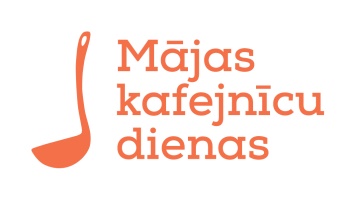 Kas ir “Mājas kafejnīcu dienas”?“Mājas kafejnīcu dienas”  ir iespēja lauku apceļotājiem garšīgi paēst, ļaujoties saimnieku viesmīlībai, iepazīstot jaunas garšas baudas vai jūtoties „kā pie vecmāmiņas laukos”. Lauku ēdienu vērtība slēpjas ne tikai labi aizmirstās senajās receptēs, bet arī lauku produktu svaigumā „tieši no dobes”, ko lauku saimnieki labi prot izmantot arī mūsdienīgos ēdienos. Īsti saimnieki vienmēr būs priecīgi un gandarīti, redzot, ka viņu gatavotais ēdiens garšo ciemiņiem. Prieks ir abpusējs un jo lielāks tādēļ, ka šī ir īpaša pieredze, ko var izbaudīt tikai reizi gadā, un laba ēdiena bauda jau pati par sevi ir ceļojuma vērta. Savas durvis ikvienam apmeklētājam vērs gan esoši ēdināšanas uzņēmumi, gan saimniecības un vietējie iedzīvotāji, kas ikdienā nenodarbojas ar ēdināšanu vai viesu uzņemšanu, bet  īpaši šajās dienās  atver savas  sētas vārtus, lai cienātu viesus ar sava novada vai ģimenes īpašajiem ēdieniem. “Mājas kafejnīcu dienās”   neizpaliks arī dažādas kultūras programmas: rokdarbi, spēles, nelieli koncerti, danči, priekšnesumi u.c.
Kur un kad notiek “Mājas kafejnīcu dienas”?“Mājas kafejnīcu dienas” notiek 32 apvidos visā Latvijā – no Kuldīgas novada un Leišmalītes Kurzemē līdz Piebalgai un Latgalei. Visa informācija par vietām, dalībniekiem un ēdienkartēm katrā mājas kafejnīcā atrodama mājas lapā www.majaskafejnicas.lv, kur izvietota arī karte ar “Mājas kafejnīcu dienām” noteiktos reģionos un datumos. Mājas lapa tiek pastāvīgi papildināta ar jaunu dalībnieku informāciju.“Mājas kafejnīcu dienas” iesāk Kuldīgas novads 10.-11. jūlijā. Kuldīga un Skrunda - divas pilsētas pie Ventas upes ar skaistākajām vietām Kurzemē, viesmīlīgiem un radošiem novadu iedzīvotājiem, kuri audzē un ražo kvalitatīvus produktus savās piemājas saimniecībās vai ģimenes ražotnēs. Deviņas mājas kafejnīcas 10. un 11. jūlijā aicina, ņemot piemēru no Ventas rāmā plūduma, bez steigas izbaudīt, sajust, sagaršot pilsētu apkārtnes daudzveidību un burvību.  TASTE KULDĪGA "mājas kafejnīcu" centrā ir cilvēks un viņa radītais produkts, sākot no šitaki sēnēm, liellopu gaļas, olām un beidzot ar čili pipariem un kazas krēmsieru. Saimnieki atvērs viesiem savas saimniecības, iepazīstinās ar savu dzīvesveidu un radīs iespēju nogaršot saimniecībai raksturīgos produktus.  Kuldīgas novada piedāvājums: www.majaskafejnicas.lv/kuldiga “Mājas kafejnīcu dienu” kalendārs:10.-11.jūlijsKuldīgas novads									10.-11.07.2021.16.-18. jūlijsDienvidkurzemes dienvidi - Rucavas, Nīcas un Grobiņas novads			16.-18.07.2021.Limbažu puse									16.-18.07.2021.Piebalga - Jaunpiebalgas un Vecpiebalgas novads					17.07.2021.23.-25. jūlijsVidusdaugava - Aizkraukles novads 							24.-25.07.2021.(Koknese, Aizkraukle, Skrīveri, Pļaviņas, Jaunjelgava, Nereta)	Dienvidlatgale - Daugavpils pilsēta, Daugavpils, Dagdas un Krāslavas novadi 		23.-24.07.2021.Bauskas novads - Bauska, Iecava, Rundāle, Vecumnieki				23.-24.07.2021.1.augustsSiguldas novads									01.08.2021.6.-8. augustsDienvidkurzemes ziemeļi - Pāvilosta, Aizpute, Cīrava, Durbe, Kazdanga, Laža, Kalvene 06.-07.08.2021.Leišmalīte - Priekules un Vaiņodes novadi						06.-08.08.2021.Valmieras novads									07.-08.08.2021.13.-15. augustsViduslatgale - Aglona, Preiļu, Rēzeknes un Ludzas novadi				13.-14.08.2021.Saldus novads									14.08.2021.Valkas novads									14.-15.08.2021.Cesvaine un Lubāna									14.-15.08.2021.21.-22. augustsSuitu novads - Alsunga, Gudenieki, Jūrkalne						21.08.2021.Smiltenes novads - Rauna, Ape, Smiltene						21.-22.08.2021.27.-29. augustsAizsargājamo ainavu apvidus "Veclaicene"						28.08.2021.Mērsraga un Rojas puse								27.-28.08.2021.Ziemeļlatgale - Balvu novads (Balvi, Viļaka, Rugāji, Baltinava)				28.-29.08.2021.03.-05. septembrisTalsi un apkārtne                                                                                                                        03.-05.09.2021.Gulbenes novads									04.09.2021.Ropažu un Salaspils novadi								04.09.2021.Saviļņojošā Vidzeme - Carnikavas, Saulkrastu, Salacgrīvas un Alojas novadi		04.-05.09.2021.11.-12. septembrisLībiešu krasts un Dundaga – Ovīši, Lūžņa, Miķeļtornis, Lielirbe, Sīkrags, 		11.-12.09.2021Mazirbe, Košrags, Pirtaks, Saunags, Vaide, Kolka, Uši, Aizklāņi, Melnsils, Pūrciems, Ģipka un Dundagas pagastsJēkabpils novads un Sēlija - Jēkabpils, Sala, Viesīte, Aknīste, Krustpils			11.-12.09.2021.17.-19.septembrisĶekavas novads - Ķekava, Daugmale, Baloži, Baldone				17.-19.09.2021.Līgatnes novads									17.-19.09.2021.25.-26. septembrisCēsu puse - Pārgauja, Priekuļi, Skujene, Cēsis					25.-26.09.2021.Dobele novads - Dobele, Tērvete, Auce						25.-26.09.2021.02.-03. oktobrisKurzemes pievārte – Engure, Tukums, Jaunpils, Kandava, Ķemeru Nacionālais parks   02.-03.10.2021.Ogres novads - Lielvārde, Ķegums, Ogre, Ikšķile					02.-03.10.2021.Ceļotāju ievērībai: Plānojot maršrutu, obligāti piesakiet savu apmeklējumu! Kontaktinformāciju atradīsiet www.majaskafejnicas.lv, atverot konkrēto piedāvājumu.Pievērsiet uzmanību dalībnieku piedāvājuma datumam un laikam! Pasākuma norises laiks kā norādīts katra dalībnieka piedāvājumā.Ievērojiet visus valstī noteiktos epidemioloģiskās drošības pasākumus un esiet atbildīgi pret sevi, saimniekiem un citiem apmeklētājiem! Aktuālajai informācijai par epidemioloģisko situāciju seko līdzi www.spkc.gov.lv un covid19.gov.lv.Epidemioloģiskās situācijas dēļ iespējamas piedāvājumu izmaiņas, kuras varēs atrast sadaļās www.majaskafejnicas.lv, atverot konkrēto piedāvājumu vai sazinoties ar dalībniekiem.Daļā no "mājas kafejnīcām" norēķini būs iespējami tikai skaidrā naudā!Dodamies gardēžu ceļojumā un mielojamies laukos katru nedēļas nogali no jūlija līdz pat oktobrim! Labu apetīti!“Mājas kafejnīcu dienas” organizē Latvijas Lauku tūrisma asociācija “Lauku ceļotājs” un Latvijas Investīciju un attīstības aģentūra.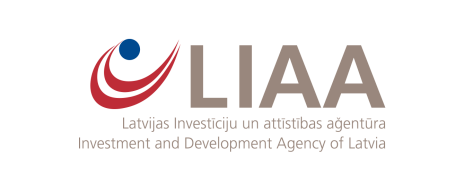 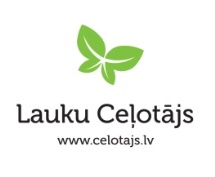 Seko jaunumiem: 
facebook.com/LaukucelotajsAsnāte Ziemele, Latvijas Lauku tūrisma asociācijas “Lauku ceļotājs” prezidente
Saziņai: Anna Palelione,
pasākuma “Mājas kafejnīcu dienas” koordinatore (tel. 22495916).Par biedrību „Lauku ceļotājs”: Biedrība „Lauku ceļotājs” ir vecākā un spēcīgākā lauku tūrisma organizācija Latvijā, dibināta 1993. gadā. Biedrības mērķis ir lauku tūrisma attīstība Latvijā kopējā lauku ekonomikas kontekstā, sadarbojoties ar lauksaimniecības, pašvaldību, dabas aizsardzības un citām nozarēm. „Lauku ceļotājs” pārstāv savu biedru intereses, iesaistās uzņēmējiem labvēlīgas politikas veidošanā, kalpo kā profesionālas informācijas forums un mārketinga platforma. „Lauku ceļotāja” biedri ir lauku tūrisma, lauksaimniecības, amatniecības uzņēmēji, pašvaldības, valsts iestāžu un organizāciju struktūrvienības visos Latvijas novados.Projekts "Lauku dzīvesveids – Pievilcīgu lauku dzīvesveida galamērķu radīšana" tiek realizēts ar Eiropas Savienības un Eiropas Reģionālās attīstības fonda Centrālā Baltijas jūras reģiona pārrobežu sadarbības programmas 2014.–2020. gadam atbalstu.Šī informācija atspoguļo autora viedokli. Programmas vadošā iestāde neatbild par tajā ietvertās informācijas iespējamo izmantošanu.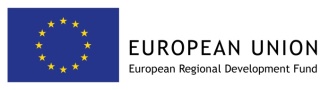 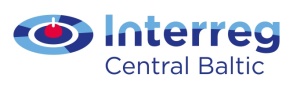 